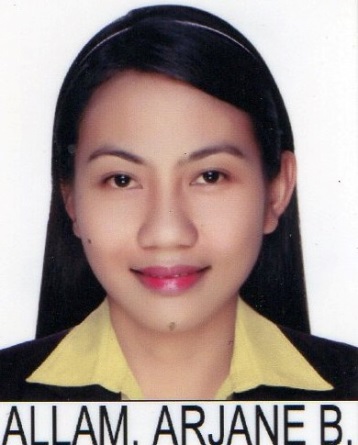 ARJANE, RRTARJANE.337690@2freemail.com __________________________________________________________OBJECTIVE:Desire a radiologic technology position, where I may be able to utilize my techniques and knowledge in performing diagnostic radiology procedures and producing high quality radiograph.KNOWLEDGE AND SKILLS:Can perform diagnostic procedures utilizing x-ray, mammography and basic learning of Ct-scan procedures.Sonographer/ultrasound technologistTake patient histories and explaining the procedure feature.Assuring quality assurance and quality control.Knowledgeable regarding to exposure factors and patient care.Committed in continuing personal and professional development.Computer literateEDUCATIONAL ATTAINTMENT:Bachelor of Science in Radiologic TechnologyAcademic DistinctionMedical Colleges of Northern Philippines                                 2009-2013Alimanao Hills Peñablanca, Cagayan, Philippines PROFESSIONAL LICENSE:LICENSING BODY:                              Professional Regulation CommissionPROFESSIONAL STATUS:                 Registered Radiologic technologistREGISTRATION NUMBER:               LICENSING BODY:                               HEALTH AUTHORITY ABU DHABI (HAAD)PROFESSSSIONAL STATUS:             Registered Radiologic TechnologistREGISTRATION NUMBER:               HAADREGISTRATION DATE:                      SEPTEMBER 25, 2016TRAINING ATTENDED:Diagnostic UltrasoundFirst Philippine Imaging and Diagnostic Institute       Nov.7,2016-Jan.20,20161200 Edsa Corner Seminary Road,Munoz Quezon City. Junior InternshipEast Avenue, Medical Center (Tertiary Level)Diliman, Quezon City, Metro Manila, Philippines            June-November 2012Senior InternshipJose R. Reyes Memorial, Medical Center (Tertiary Level)Rizal Avenue, Sta. Cruz, Metro Manila, Philippines         November-March 2013WORK EXPERIENCE:August 4, 2014 to August 6,2016         Laoag City, Multi-Medical, Diagnostic, Centre                                                                              Brgy.7B, Laoag City, Ilocos Norte, PhilippinesJuly 24, 2013- February 14, 2014         Saint Martin de Porres Hospital                                                                              San Antonio, Candon City, Ilocos Sur, PhilippinesJOB DESCRIPTION:Performed Ct-scan procedures such as cranial, abdomen, chest, orbital, and paranasal sinuses.Mammographer technologist taking craniocaudal, mediolateral oblique and magnification view upon requested by the physician.Assisting the radiologist in ultrasound procedures like whole abdomen, KUB, HBT and others both in geriatric and pediatric patients; transvaginal, BPS and pelvic in obstertric.Performed general radiographic procedures, traumatic, non-traumatic, geriatric and pediatric patients.Responsible in screening and assessing patients and their clinical requirements for every proceduresIntroducing contrast media under the supervision of the radiologist.Responsible for preparing dye mixtures.Maintaining accurate selection of exposure factors using caliper.Can process radiographic film manually and automatically.Performed the maintenance of the automatic processor and changing the solutions.Protects patients by adhering infection control policies and follow protocol in drug administration primarily introducing contrast media in case of any reactions.Document patient’s history.Maintained finalized radiologist dictation report.Films and other imaging materials inventory engaged.                       ON GOING ULTRASOUND TRAININGPERSONAL INFORMATION:Gender                                                FemaleCivil status                                         SingleAge                                                      24Weight                                                50kgHeight                                                 5’3”1/2Birthdate                                            September 10, 1992Birthplace                                           San Francisco, Baggao, CagayanNationality                                         FilipinoReligion                                              Born Again ChristianCurrent Location                              San Francisco, Baggao,Cagayan, PhilippinesLanguage Spoken                              English, TagalogI hereby certify that above information are true and correct to the best of my knowledge and belief.